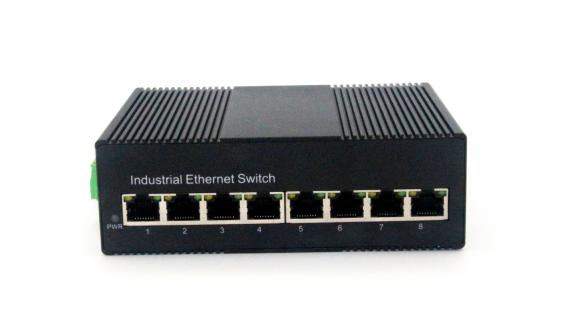 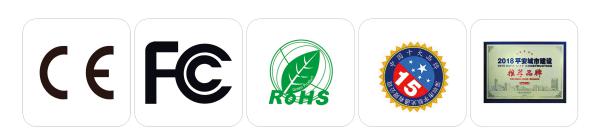 ◎产品说明                                                                                   8路百兆电口工业级以太网交换机，支持8个10Base-T/100Base-TX电口。产品符合FCC、CE、ROHS标准。FX608交换机具有-40℃～85℃的工作温度，具有超强的坚固度能适应各种严苛环境，也可以非常方便的安置在空间紧凑的控制箱中。导轨的安装特性、宽温操作及拥有IP40防护等级的外壳及LED指示灯，使FX608成为一个即插即用的工业级设备，为用户的以太网设备联网提供可靠、便捷的解决方案。◎产品技术指标                                                                               ◎产品外观尺寸                          ◎产品应用示意图                                     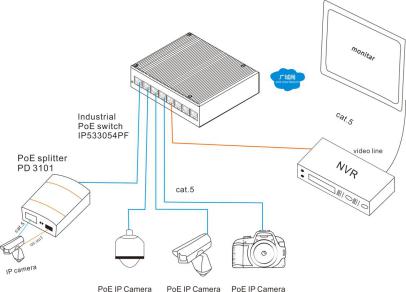 长x宽x高 (mm): 143 x 101 x 44mm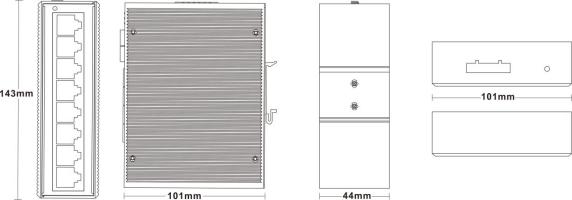 ◎订购型号信息                                                                               型号描述FX6088电口全百兆工业以太网交换机，导轨式安装，DC12-48V供电-宽温（-40℃-85℃）